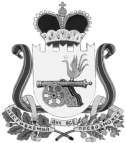 АДМИНИСТРАЦИЯ  ТУМАНОВСКОГО сельского поселенияВЯЗЕМСКОГО РАЙОНА СМОЛЕНСКОЙ ОБЛАСТИПОСТАНОВЛЕНИЕ      В соответствии с  Федеральным законом от 06.10.2003 №131-ФЗ «Об общих принципах организации местного самоуправления в Российской Федерации»      Администрация Тумановского сельского поселения Вяземского района Смоленской области постановляет:      1. Внести следующие изменения в Программу «Обеспечение реализации полномочий органов местного самоуправления Тумановского сельского поселения Вяземского района Смоленской области», утвержденную постановлением Администрации Тумановского сельского поселения Вяземского района Смоленской области от 14.11.2019 №155:  - в паспорте Программы позицию «Объемы и источники финансирования Программы» изложить в следующей редакции:-раздел 5 « Мероприятия Программы» изложить в следующей редакции:    «Финансовой основой реализации Программы являются средства бюджета Тумановского сельского поселения Вяземского района Смоленской области (далее – бюджет поселения).    Исполнителем Программы является Администрация Тумановского сельского поселения Вяземского района Смоленской области.    Основным мероприятием Программы является обеспечение организационных условий для реализации муниципальной Программы.    Перечень мероприятий и их ресурсное обеспечение представлено в следующей таблице:           2. Настоящее постановление разместить на официальном сайте Тумановского сельского поселения  Вяземского района Смоленской области.Глава муниципального образованияТумановского сельского поселенияВяземского района Смоленской области                                                      М.Г. Гущинаот   29.04.2020              № 57         село Тумановоот   29.04.2020              № 57         село ТумановоО внесении изменений в Программу «Обеспечение реализации полномочий органов местного самоуправления Тумановского сельского поселения Вяземского района Смоленской области»Объемы и источники финансирования ПрограммыИсточниками финансирования Программы являются средства бюджета    Тумановского   сельского   поселения   Вяземского района Смоленской области:                                                                                                                                         2020 год – 8 427 463,72 руб.;2021 год – 2 891 668,83 руб.;2022 год – 2 920 585,53руб.                                                                   Объемы  средств   местного   бюджета   для   финансирования Программы     носят     прогнозный     характер    и    подлежат корректировке.№ п/пНаименование мероприятий ПрограммыИсточник финанси-рованияОбъем финансирования, рублейОбъем финансирования, рублейОбъем финансирования, рублей№ п/пНаименование мероприятий ПрограммыИсточник финанси-рования2020 год2021 год2022 год1234561Расходы на обеспечение функций органов местного самоуправленияБюджетпоселения8 418 663,722 891 668,832 920 585,532Расходы на членские взносы в Совет муниципальных образований Смоленской областиБюджет поселения8 800,000,000,00Итого по  Программе:Итого по  Программе:Итого по  Программе:8 427 463,722 891 668,832 920 585,53